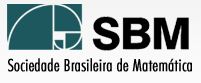 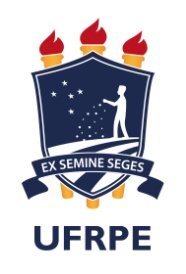 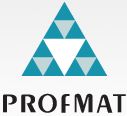 MESTRADO PROFISSIONAL EM MATEMÁTICA EM REDE NACIONAL - PROFMATUNIVERSIDADE FEDERAL RURAL DE PERNAMBUCODEPARTAMENTO DE MATEMÁTICAÀ Coordenação do PROFMAT – UFRPE.Eu, ________________________________________________, venho por meio deste solicitar meu descredenciamento no Programa de Mestrado Profissional em Matemática em Rede Nacional – PROFMAT - da UFRPE. Recife, ____ de ___________________ de __________________________________________________AssinaturaSOLICITAÇÃO DE DESCREDENCIAMENTO DOCENTE